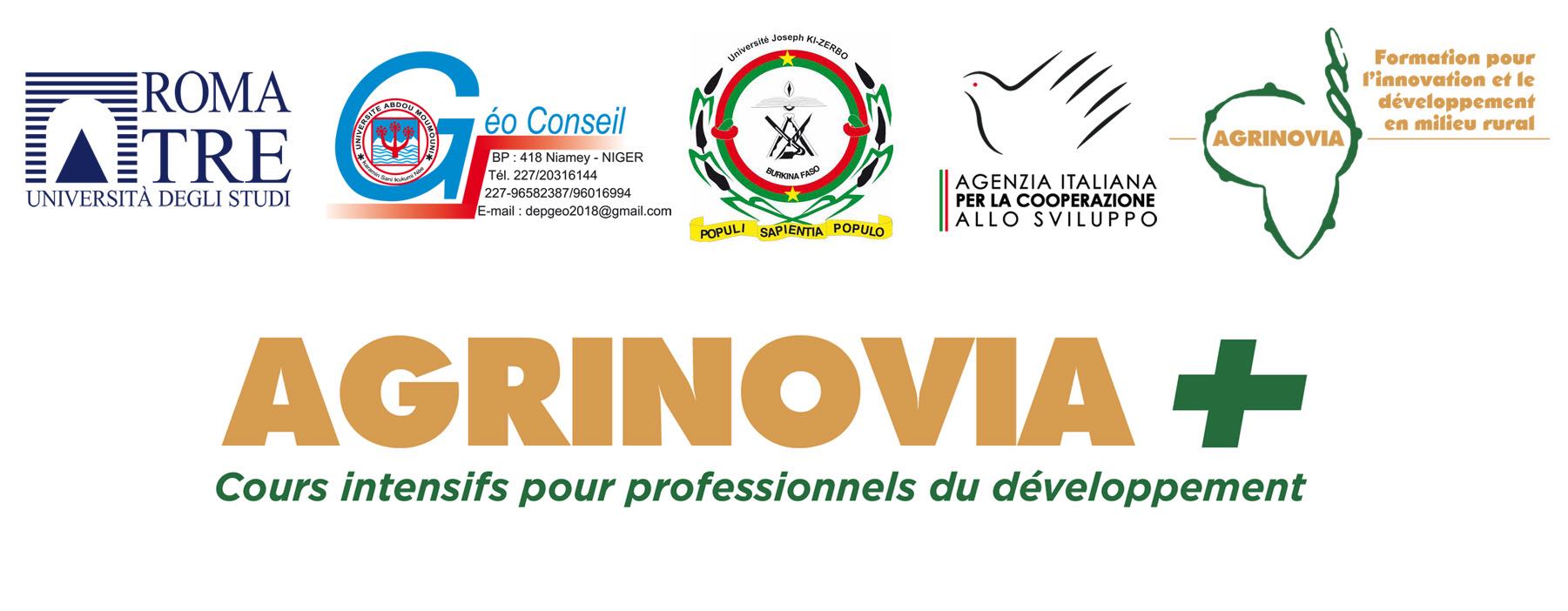 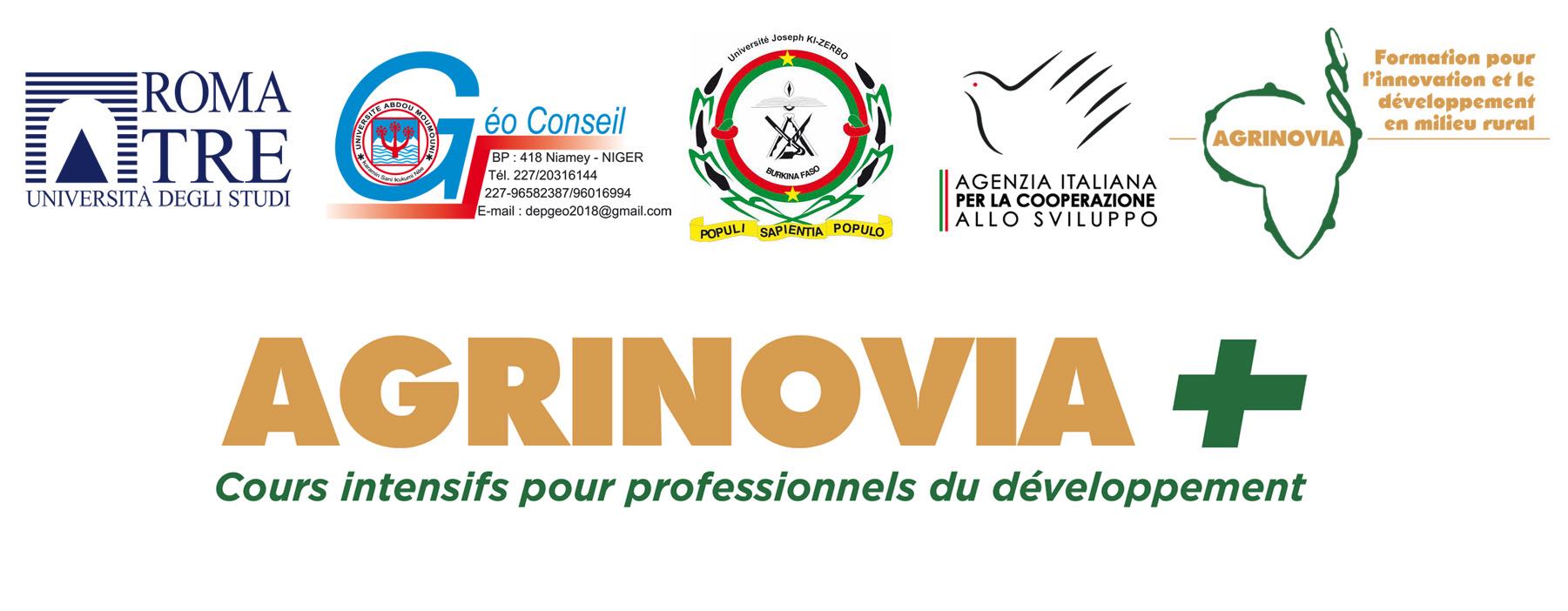  FORMATION PROFESSIONNELLE INTENSIVE AGRINOVIA +                « GENRE et DEVELOPPEMENT RURAL : Concepts, Outils, Actions »Niamey, du 23 au 28 mars 2020 @ LASDEL        Fiche d’inscriptionN.B : prière renseigner la fiche à l’ordinateurÉtat civilNom de famille …………………………………………Nom de jeune fille……………………………………….Prénom(s)……………………………………………………………………………………………………………Date de naissance………………………………….. …………..Lieu de naissance………………………………..Nationalité……………………………. ….. Sexe :   M                FSituation matrimoniale…………………………………………………………………………………………..Contacts personnelsBP :……………………………………Ville……………………………………Pays……………………………. Téléphone fixe : ……………………………GSM      …………………………………..Fax……………………Adresse E-mail :………………………………………………………………………………………………ÉtudesNiveau de formation (Indiquez le niveau le plus élevé)                                            BAC + 2                             BAC + 4                Au-delà de BAC + 5         BAC                             BAC + 3                              BAC + 5  Doctorat………………….Discipline :………………………………………………Date d’obtention du dernier diplôme ………………………………………………………………………….Expériences professionnelles : ……………………………………………………………………………………………………………………………………………………………………………………………………………………………………………………………………………………………………………………………………………………………………………………………………………………………………………………………………………………………………………NB. Pour prendre part à la formation, il faut au minimum le niveau BACSITUATION PROFESSIONNELLE       Fonctionnaire                Personnel d’ONG                     Personnel de bureau d’études        Employé de projet                      Autre à préciser………………………………………………………Organisation professionnelle : ………………………………………………………………………………..Poste occupé / fonction /Qualification :…………………………………………………………………………Ancienneté : ……………………………………………………………………………………………………..FORMATION « Semaine ouverte » AgrinoviaComment avez-vous reçu l’information sur la formation ?----------------------------------------------------------------------------------------------------------------------------------------------------------------------------------------------------------------------------------Quelles sont vos attentes par rapport à la formation ?Avez-vous déjà reçu une formation sur le genre ? : …………………………………Date : ………………………………………………………………………………..…Structure chargée de la formation : ………………………………………………………………………………………….Vos activités professionnelles vous confrontent-elles à la question « genre »-------------------------------------------------------------------------------------------------------------------------------------------------------------------------------------------------------------------------------------------------------------------------------------------------------------------------------------------------------------------------------------------------------------------------------Quelles sont vos attentes par rapport à cette formation ?-------------------------------------------------------------------------------------------------------------------------------------------------------------------------------------------------------------------------------------------------------------------------------------------------------------------------------------------------------------------------------------------------------------------------------Avez-vous des perspectives d’application de la formation que nous proposons ?-------------------------------------------------------------------------------------------------------------------------------------------------------------------------------------------------------------------------------------------------------------------------------------------------------------------------------------------------------------------------------------------------------------------------------Financement de votre participationLe financement de votre formation est assuré par :Vous-même                                                                             Votre employeurBailleur de fonds                                                                       Autres (préciser) ……………………Montant à payer : 100.000 CFA :(réduction à 90.000CFA pour les femmes et les jeunes de moins de 26 ans)Modalité de paiement : espècesDate limite : le paiement pourra être effectué sur le compte Orange Money + 227 92.15.26.28 suite à la réception d’une communication d’acceptation de l’inscription de la part de la Coordination (ou au plus tard le premier jour de la formation pour les inscrits venant de l’étranger).EngagementJe m’engage à suivre la formation avec assiduité et ponctualité durant les 5 jours prévus et à m’investir avec application.NB : envoyer la fiche aux adresses mail: elisa.chiara@uniroma3.it et penndo333@gmail.comen copie à : info.agrinovia@gmail.comFait à :……………………………………………le ……………………………………..Signature